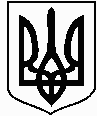 У  К  Р   А  Ї  Н  АБерезівська  районна  державна  адміністрація Одеської області Березівська  районна  військова  адміністрація Одеської областіКОМІСІЯ  З  ПИТАНЬ  ТЕХНОГЕННО – ЕКОЛОГІЧНОЇ  БЕЗПЕКИТА  НАДЗВИЧАЙНИХ  СИТУАЦІЙПротокол № 9чергового засідання комісії з питань техногенно-екологічної безпекита надзвичайних ситуацій районної державної адміністраціївід 16 травня 2022 року                                                                                                        м. Березівка,                                                                                                         пл.Шевченка 1,                                                                                                           Березівська РДА 	Головував: Лабуш В.В. - голова Березівської районної державної адміністрації, голова комісії	Присутні: члени комісії та запрошені (за окремим списком)1.Щодо причин виникнення пожеж та їх попередження в територіальних громадах Березівського району Одеської області. Згідно проведеного аналізу пожежпротягом 4 місяців 2022 року в Березівському районі зареєстровано 301 пожежу + 82,1 % (за аналогічний період 2021 року –54), внаслідок яких загинуло 3 особи (за аналогічний період 2021 року – 2), 1 особа отримала травми (за аналогічний період 2021 року –5).Згідно територіального розподілу найбільша кількість пожеж виникла вШиряївській ТГ -   51 пожежа, з них:•	житловий сектор – 1124.03.2022 р за адресою: смт Ширяєве вул.Подільська, 54 сталося загорання житлового будинку внаслідок якого загинула 1 особа.•	відкриті території – 40 (смт Ширяєве-15; с.Осинівка-6; с.Подільці-6; с.Мар’янівка-5; с.Макарове-5; с.Виноградівка-2; с.Олександро-Вовкове-1).Березівській ТГ -  47 пожеж, з них: •	житловий сектор - 5, •	відкриті території – 42 (м.Березівка-13; с.Демидове-10; с.Роздол-4; с.Донська Балка-3; с.Карнагорове-2; с.Гуляївка-2; с.Яснопілля-2; с.Юркове-1;с.М.-Олександрівка-1; с.Вікторівка-1; с.Михайлівка-1; с.Чорногірка-1; с.Сахарове-1).Іванівській ТГ - 38 пожеж, з них:•	житловий сектор - 8, •	відкриті території – 30 (с.Білка-4; с.Адамівка-4; с.Малинівка-3; с.Баранове-3; смт Іванівка-3; с.Бузинове-3; с.Верхній Куяльник-2; с.Прохорове-2; а/д Київ-Одеса-2; с.Сухомлинове-1; с.Нижній Куяльник-1; с.Черняхівське-1; с.Баланини-1).Раухівській ТГ - 30 пожеж, з них:•	житловий сектор - 6, •	відкриті території – 24 ( с.Заводівка-8; с.Маринове-4; с.Балайчук-3; с.Чижове-2; с.Зброжківка-2; с.Новоподільське-2; с.Виноград-1; с.Шевченкове-1; с.Новоселівка-1 ).Миколаївській ТГ - 27 пожеж, з них: •	житловий сектор - 4, •	відкриті території – 23 (смт Миколаївка-6; с.Морозова-3; с.Амбарів-3; с.Антонюки-3; с.Софіївка-2; с.Ульяновка-1; с.Василівка-1; с.Камарашеве-1; с.Гвоздівка-1; с.Перемога-1).Петровірівській ТГ - 20 пожеж , з них: •	житловий сектор - 1, •	відкриті території – 19 (с.Петровірівка-9, с.Армашівка-3; с.Ревова-3, с.Новосвітівка-2, а/д Київ-Одеса-1; с.Новогуляївка-1). Знам'янській ТГ - 17 пожеж, з них: •	житловий сектор – 121.02.2022 р за адресою: с.Сирітське вул.Балтська, 35 знайдено обгоріле тіло загиблого з ознаками насильницької смерті•	відкриті території – 15 ( с.Знам'янка-5; с.Поліно-Осіпенкове-2; с.Новопетрівка-2; а/д Київ-Одеса-2; с.Малозименове-1; с.Новоєлизаветівка-1; смт Радісне-1; с.Цибулівка-1).•	об’єкти на яких здійснюється державний нагляд (контроль) у сфері техногенної та пожежної безпеки – 1 пожежаСтаромаяківській ТГ - 13 пожеж на відкритій території (с.Вікторівка-3; с.Чорний Кут-2;  с.Старі Маяки-2; с.Якимів Яр-2; с.Миколаївка-2; с.Лідівка-1; с.Мар’ївка-1).Розквітівській ТГ - 12 пожеж, з них: •	житловий сектор - 2, •	відкриті території – 10 (с.Чудське-3; с.Розквіт-2; с.Онорівка-2; с.Рівне-1; с.Нейкове-1; с.Ставкове-1).Андрієво-Іванівській ТГ - 11 пожеж, з них:•	житловий сектор - 4, •	відкриті території – 7 (с.Настасіївка-2; с.Піщана Петрівка-2; с.Ісаєве-1;с.Андрієво-Іванівка-1; с.Скосарівка-1;).Коноплянській ТГ - 11 пожеж, з них:•	житловий сектор - 1, •	відкриті території – 10 (с.Михайлопіль-3; с.Конопляне-2, с.Богунове-2; с.Джугастрове-1; с.Шерове-1; с.Новакове-1). Великобуялицькій ТГ - 6 пожеж, з них:•	житловий сектор - 2, •	відкриті території – 4 (смт Петрівка-2; с.Великий Буялик-2).Чогодарівській ТГ - 5 пожеж на відкритій території (с.Копійкове-2, с.Валентинівка-2, с.Малігонове-1,). Стрюківській ТГ - 5 пожеж, з них: •	житловий сектор - 2, •	відкриті території – 3 (с.Журівка-1, с.Сиротинка-1; с.Стрюкове-1). Курісовській ТГ - 5 пожеж, з них:•	житловий сектор - 1, •	відкриті території – 4 (с.Каїри-1; с.Курісове-1; с.Вишневе-1;с.Сербка).Новокальчевській ТГ - 3 пожежі, з них: •	житловий сектор - 2, 09.02.2022 р. за адресою: с.Виноградне вул.Степова буд. 11 сталася пожежа в житловому будинку, внаслідок якої травмована 1 особа та від отриманих травм загинула 1 особа.•	відкриті території – 1.	Основними причинами виникнення пожеж є: необережне поводження з вогнем (278 пожеж), недолік конструкції, порушення правил монтажу нагрівальних печей та димарів (10 пожеж), коротке замикання електромережі (6 пожеж), занесення стороннього джерела запалювання ззовні (3 пожежі), порушення правил пожежної безпеки при експлуатації печей (2 пожежі), порушення правил ПБ при експлуатації побутових газових, гасових та бензинових приладів (1 пожежа), попадання снаряду внаслідок обстрілу (1 пожежа).	Враховуючи вище зазначене, за підсумками обговорення даного питання Комісія, ВИРІШИЛА:Головам територіальних громад Березівського району забезпечити:проведення рейдів із залученням соціальних працівників та депутатського корпусу серед населення,  де особливу увагу звернути на групи «ризику»: малозабезпечені та неблагонадійні сім'ї, люди з обмеженими можливостями, люди похилого віку та самотні;розповсюдження листівок на протипожежну тематику серед населення громади, в тому числі розміщення в консультаційних пунктах при ОТГ;висвітлення інформаційних матеріалів на протипожежну тематику на офіційних веб-сайтах громади та місцевих засобах масової інформації;розміщення листівок, плакатів, буклетів на протипожежну тематику в місцях з масовим перебуванням людей (будинках культури, автовокзалах, автостоянок, ринків тощо).                                                            протягом пожежонебезпечного періоду2.Щодо покращення зовнішнього протипожежного водопостачання на території Березівського району Одеської області.За підсумками перевірки технічного стану зовнішнього протипожежного водопостачання  станом на 22 травня  2022 року вБерезівському районі  на  обліку знаходяться: 30 пожежних гідрантів з них  вуличних 20 та 10об’єктових пожежних гідрантів,  з яких у несправному стані знаходиться 4 (вуличних) пожежних гідранта,  134  пожежних водоймища, з яких в несправному стані знаходиться 19 та 420 водонапірних веж,з яких не обладнані для цілей водозабору 72, та у несправному стані знаходяться 33 водонапірні вежі.Також повідомляємо що на території Березівського району знаходиться  безліч безводних ділянок, де єдина можливість заправки водою пожежної техніки для цілей пожежогасіння є справне зовнішнє протипожежне водопостачання, нажаль на даний час в неробочому стані знаходиться   13%  пожежних гідрантів від загальної кількості, пожежних водоймищ від загальної кількості несправно14%,  водонапірних веж з яких 17% не пристосовані для забору води та зовсім несправні 8%.Несправність зовнішнього протипожежного водопостачання може привести до збільшення часу на гасіння пожеж, значне збільшення матеріальних збитків від наслідків пожеж а також нанесення шкоди здоров’ю та життю людей.Згідно  «Водного кодексу України», «Правил пожежної безпеки в Україні», затверджених наказом Міністерства внутрішніх справ України від 30 грудня 2014 року № 1417, зареєстрованих у Міністерстві юстиції України  05 березня 2015 року за № 252/26697 та наказу Міністерства внутрішніх справ України№ 696 від 15.06.2015 року «Про затвердження Інструкції про порядок утримання, обліку та перевірки технічного стану джерел зовнішнього протипожежного водопостачання», зареєстровано в Міністерстві юстиції України   03 липня 2015 року за № 780/27225 утримання та стан джерел зовнішнього протипожежного водопостачання покладається на  балансоутримувачів, яким на підставі прав власності або іншого речового права належать такі об’єкти.Враховуючи вище зазначене, за підсумками обговорення даного питання Комісія, ВИРІШИЛА:1.Головам територіальних громад Березівського району:вжити заходи щодо ремонту пожежних гідрантів та пожежних водойм, розташованих на територіях відповідних територій.обладнати всі наявні водонапірні башти пристроями для забору води пожежно-рятувальною технікою (з'єднувальними гайками та важелями).облаштувати пірси біля водойм для забору води пожежно-рятувальною технікою.                                                                                                                  10.06.20223. Щодо приведення захисних споруд цивільного захисту на території  Березівського  району до використання за призначенням.На виконання доручення голови Одеської ОВА М.Марченка, за підсумками селекторної наради з головами РВА, районних рад, сільськими селищними, міськими головами, від 19 травня 2022 року, стосовно проведення повторних перевірок готовності бомбосховищ та їх обладнання, забезпечення встановлення систем оповіщення цивільної оборони в усіх насалених пунктах, згідно листа голови Березівської РВА, всі 16 громад району, відповідними розпорядчими документами, створили комісії щодо обстеження та приведення у готовність до використання захисні споруди цивільного захисту. До складу вищезазначених комісій увійшли  представники органів місцевого самоврядування, булансоутримувачі захисних споруд та представники Березівського районного управління ГУ ДСНС України в Одеській області.Згідно наданої інформації органів місцевого самоврядування району, на  території громад знаходиться 97 елементарних укриттів та 25 протирадіаційних укриттів. За результатами обстежень складені  акти та визначено готовність захисних споруд до укриття населення.За результатами перевірок визначено основні показники готовності, а саме:Готові до укриття населення:  ПРУ-19, найпростіші укриття-97;Не готові до укриття населення:  ПРУ-6, найпростіші укриття-0.      Згідно актів обстеження та актів оцінки ЗСЦЗ було зроблено висновок та надані рекомендації про усунення недоліків та можливість використання об'єкта (будівлі, споруди, приміщення) для укриття населення як найпростішого.Укриття рекомендовано до використання  та включення її до фонду захисних споруд Березівського району Одеської області, за умов: забезпечення укриття вказівними знаками (табличкою позначення споруди подвійного призначення/найпростішого укриття та показниками маршруту руху до споруди подвійного призначення/найпростішого укриття); забезпечення другим евакуаційним виходом (входом) з підвального приміщення; збільшення місць для сидіння (лежання) – лавки, стільці, ліжка тощо; забезпеченням необхідної кількості питної води (з розрахунку 2 л/добу на одну особу, яка підлягає укриттю); забезпеченням баками для нечистот зі щільним закриванням; надійного закріплення тимчасових електромереж на конструкції; забезпечення первинними засобами пожежогасіння згідно норм належності; забезпечення засобами резервного штучного освітлення (електричними ліхтарями, свічками, гасовими лампами тощо); забезпечення засобами надання первинної медичної допомоги (аптечками); забезпечення шанцевим інструментом (лопати, ломи, сокири, пилки-ножівки по дереву, по металу тощо).Враховуючи вище зазначене, за підсумками обговорення даного питання Комісія, ВИРІШИЛА:	1. Головам територіальних громад Березівського району вжити заходи  щодо усунення недоліків та виконання рекомендацій зазначених в актах обстежень ЗСЦЗ.                                                                                                                   10.06.2022   4. Про стан забезпечення Березівського району якісною питною водою      На підвідомчих територіях Березівського району    станом на 01.05.2022 року фахівцями відокремленого підрозділу досліджено     422 проби  питної води на санітарно-мікробіологічні показники і  187 проб на санітарно-хімічні показники.       Відбір проб питної води для лабораторних досліджень за січень-квітень 2022 року проводився на    46 об`єктах з централізованим водопостачанням (з джерел питного водопостачання, з відомчих, сільських, комунальних і локальних водопроводів). Результати лабораторного контролю не відповідали санітарним нормам на   15   об`єктах з централізованим водопостачанням (39  %). Нестандартні проби питної води по санітарно-хімічним показникам зафіксовано в Миколаївській ОТГ (2,6%, за вмістом хлоридів і загальною жорсткістю),  Іванівській ОТГ (2,7%, за вмістом хлоридів, сухого залишку, заліза, загальною жорсткістю), Знам’янської ОТГ (4,3%, за вмістом хлоридів, сухого залишку, заліза, загальною жорсткістю), Коноплянської ОТГ (7%, за вмістом хлоридів, сухого залишку, заліза, загальною жорсткістю), та Старомаяківська ОТГ(0,5% за вмістом сухого залишку).       З централізованих мереж водопостачання на санітарно-мікробіологічні показники було досліджено  422   проби питної води, з них не відповідало нормативним вимогам  8  проб ( 1,9  %). Старомаяківській  ОТГ-загальні колі-форми 7,5%,Раухівська ОТГ-загальні колі форми 0,75%).         На санітарно-хімічні показники з централізованих мереж водопостачання досліджено 187 проб питної води, не відповідали нормативним вимогам 32 проби (17,1%).        Структурними підрозділами Березівського РВП щоденно проводяться  відбір та дослідження питної води у встановлених точках моніторингового спостереження  на санітарно-мікробіологічні та санітарно-хімічні показники.        	 За результатами досліджень про всі виявлені нестандартні проби питної води  направлені  пропозиції суб’єктам господарювання, головам ОТГ  та керівникам управлінь  ДПСС.     	  Протягом звітного року проводився аналіз організації та впровадження відомчого лабораторного контролю питної води на об`єктах водопостачання, розташованих на підвідомчій території.        	Березівське ВУЖКГ та Новокальчевське ВУЖКГ не виконують  вимоги  ст.ст.13;44 Закону України  «Про питну воду та питне водопостачання»,п.4 ДсанПіН 2.2.4-171-10 «Гігієнічні вимоги до води питної призначеної для споживання людиною»  в частині здійснення  та впровадження виробничого лабораторного контролю відповідності якості питної води державним стандартам.  	 З цієї причини населенню м. Березівка, с. Вікторовка, с. Ланове, с. Роздол, с. Гуляївка, с. Одрадна Балка, с. Сахарове, с. Мар’янівка, с. Демидово, с. Лукашівка, с. Златоустово, с. Софіївка, с. МихайлоАлександровка, с. Веселинівка, с. Степанівка, с. Вовкове, с. Донська Балка, с. Донське,  с. Косівка, с. Карнагорове,с. Червоне, с. Чорногірка, с. Михайлівка, с. Котовське, с. Юркове, с. Яснопілля, с. Кудрявка, с. Новогригорівка Березівської  ТГ Березівського району у кількості  17053 осіб та с. Новокальчево, с. Семихатки, с. Травневе, с. Улянівка, с. Виноградное, с. Садове, с. Ряснополь, с. Зеленопілля, с. Іванівка, с. Основа, с. Петрівка, с. Сухине Новокальчевської ОТГ Березівського району  у кількості 3844 осіб подається вода невизначеної якості, що загрожує виникненням епідускладнень, пов’язаних  з вживанням неякісної та небезпечної для людини питної води. Споживачі позбавлені права на отримання повної достовірної, своєчасної інформації про якість питної води.  	 В умовах воєнного стану питання забезпечення санітарного та епідемічного благополуччя населення, недопущення спалахів інфекційних хвороб, пов’язаних із водним шляхом передачі мають першочергове значення в системі медичного захисту населення.Враховуючи вище зазначене, за підсумками обговорення даного питання Комісія, ВИРІШИЛА:	1. Головам територіальних громад Березівського району, Березівському управлінню Головного управління ДПСС в Одеській області, Березівському районному відокремленому підрозділу ДУ «Одеський ОЦКПХ МОЗ», начальнику відділу житлово-комунального господарства, містобудування, архітектури, інфраструктури та екології районної державної адміністрації забезпечити постійне вжиття заходів стосовно санітарного та епідемічного благополуччя населення, недопущення спалахів інфекційних хвороб, пов’язаних із водним шляхом передачі, що мають першочергове значення в системі медичного захисту населення;                                                                                                                     Постійно	- Головам Березівської міської, Новокальчевської, Знам’янської, Коноплянської, Старомаяківської сільських, Раухівської, Миколаївської, Іванівської селищних ТГ спільно з причетними відповідно до повноважень, забезпечити здійснення  та впровадження виробничого лабораторного контролю відповідності якості питної води державним стандартам на відповідних територіях.																						                       10.06.2022	5. Про забезпечення санітарно-епідеміологічного благополуччя населення у весняно-літній період 2022 року   	 За 4 місяці поточного року в Березівському районі зареєстровано  16 випадків  захворювань  на гострі кишкові інфекції, проти 18 за аналогічний період минулого року, інтенсивний показник склав  14,4 на 100 тисяч населення ( м.Березівка-4, смт.Ширяєво-3,смт.Іванівка-9,Миколаївка-0). Із них 3 (кліпсіела, ентеробактер, стафілокок Ауреус) випадків  встановленої етіології. У структурі захворюваності  31,2% складають діти до 17-ти  років. Випадки захворюваності між собою не пов'язані ні за місцем проживання ні за фактором передачі.Вірусні гепатити протягом 2-х років на території Березівського району не реєструвались. Спалахів  та групових захворювань інфекційних хвороб   на території   району не зареєстровано.  Враховуючи вище зазначене, за підсумками обговорення даного питання Комісія, ВИРІШИЛА:Інформацію взяти до відома.	6.Щодо заходів із стабілізації керованих інфекцій в Березівському районі.      За даними моніторингу інфекційної захворюваності, яка керується засобами специфічної профілактики за 4 місяці поточного року встановлено, що епідемічна ситуація з цих інфекцій на території Березівського району розцінюється, як благополучна.     Керовані інфекції в районі (поліомієліт, дифтерія, кір, краснуха, правець) не реєструвались.    Аналіз охоплення профілактичними щепленнями свідчить про збільшення рівня виконання обсягів щеплень, як серед цільових груп населення, так і серед тих, які потребували надолуження щеплень.  Враховуючи вище зазначене, за підсумками обговорення даного питання Комісія, ВИРІШИЛА:Інформацію взяти до відома.	 7. Про проведену роботу прошу інформувати Березівську районну державну адміністрацію  в зазначені протокол терміни в паперовому вигляді та на електронну адресу berezivka_rda@ukr.net.   Голова Комісії                                                                              Віталій ЛАБУШвик. І. Лешковят т. (04856)2097067300,  м. Березівка,  пл. Т.Г.Шевченко, 1                                                 т. 20851